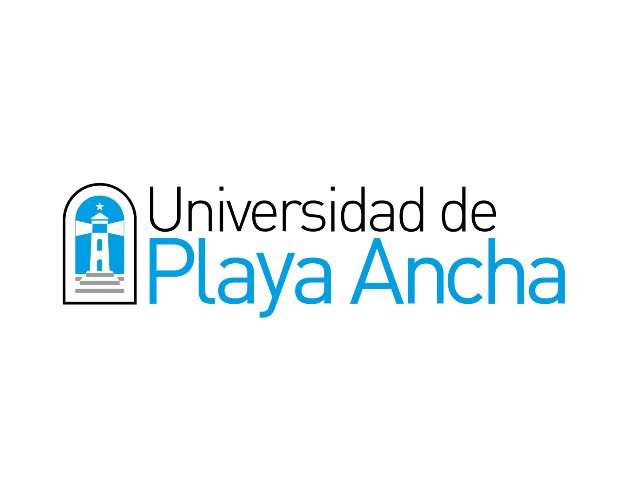 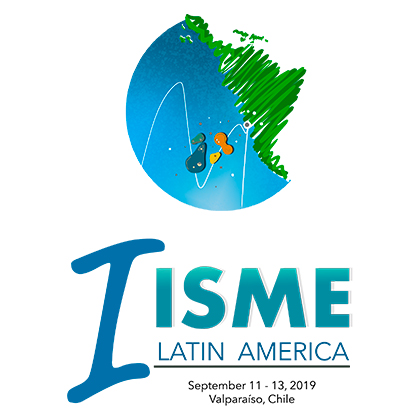 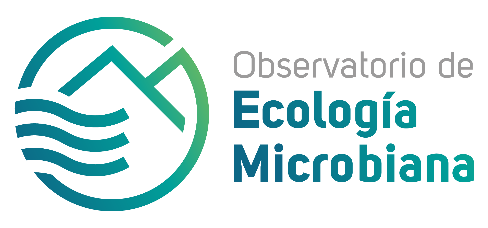 Curso Ecología Microbiana en la Era Omica9 – 10 Septiembre 2019Enviar a: fundacion@upla.cl y congresoismelat2019@gmail.comPlazo de Postulación: 5 de septiembre de 2019Nombre CompletoEmailEmail alternativoTeléfonoLugar de trabajo / EstudioCarrera/Grado AcadémicoMotivación  